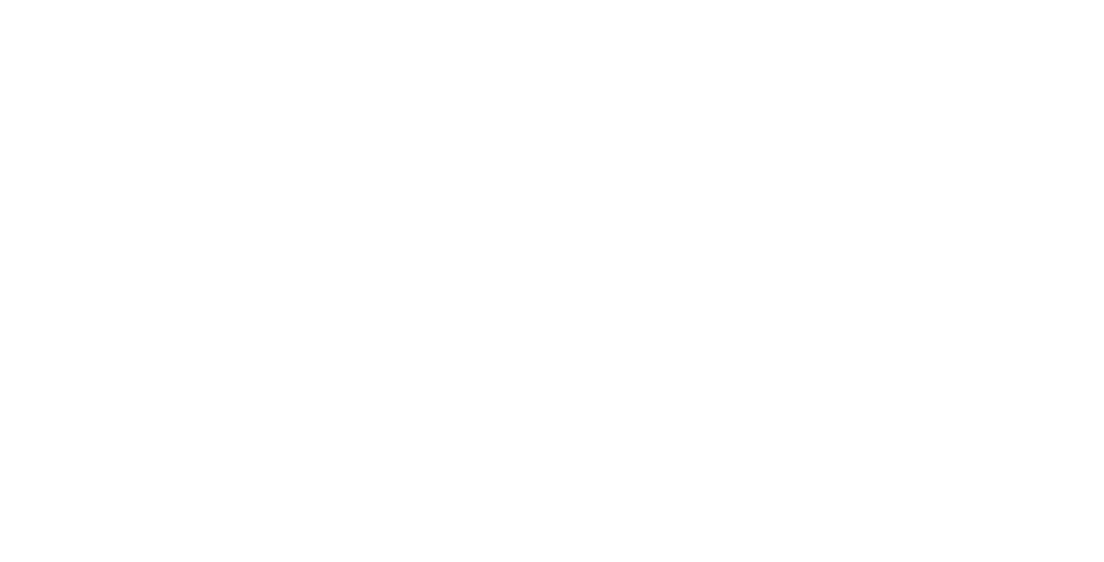 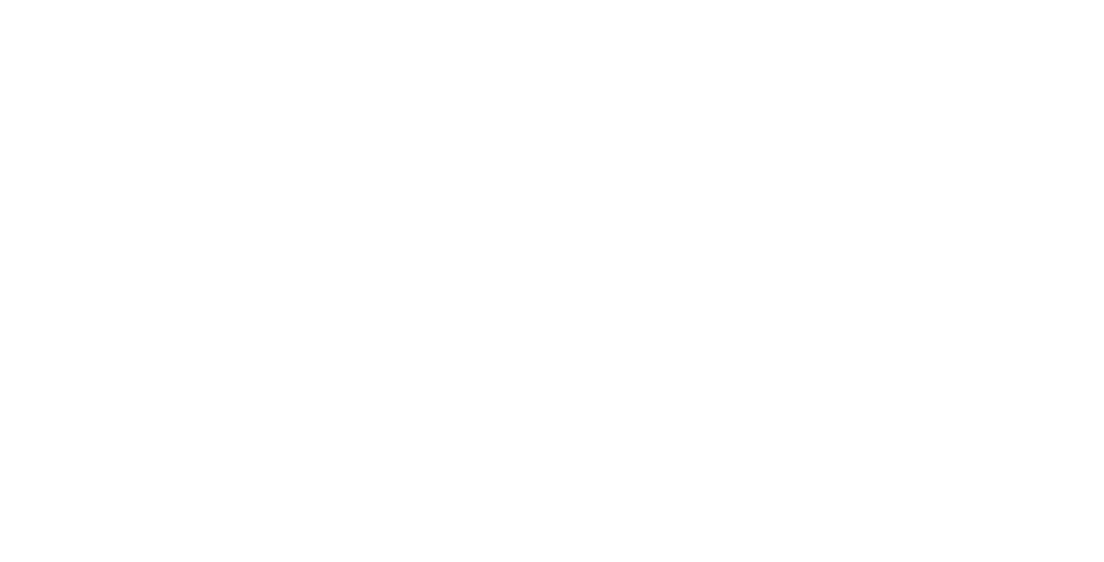 Students explore the significance of rocks both past and present within the Great Bear Rainforest and the local communities.Learning IntentionsHave rocks always been here and why are there different kinds of rocks?What types of rocks are found in the Great Bear Rainforest?How have Indigenous Peoples used rocks over time?Blackline MastersLearning Intention 1: Creating a Rock Board GameLearning Intention 1: Ideas and Information for Rock GameLearning Intention 1: Rock QualitiesLearning Intention 2: Self-assessment for GroupworkLearning Intention 2: What rocks do I see?Curricular ConnectionsRefer to the “Curriculum” drop-down option under the “Learn” tab of the Great Bear Rainforest Education and Awareness website.Curriculum Alignment: Great Bear Rainforest Education and Awareness Trust https://greatbearrainforesttrust.org/curriculum/Learning Intention 1Have rocks always been here and why are there different kinds of rocks?Experiences and ObservationsRead or view A Rock is Lively by Diana Hutts Aston:A Rock is Lively (6:42)https://www.youtube.com/watch?v=gAl5KsVWW-I&t=1sGo on a rock walk—find a special rock, take it to your learning space.Examine the rock’s qualities. Have students make notes on blackline masterRock Qualities. (Will need porcelain tiles to do a streak test.)Review the three types of rock and learn about the rock cycle by viewing Types of Rocks and the Rock Cycle. Inquire: Which type is the rock you found? How do you know?Rock cycle video (2:57)https://www.youtube.com/watch?v=jP1qbwSGmNsRead or view Old Rock is Not Boring by Deb PillutiOld rock is not boring (4:43)https://www.youtube.com/watch?v=gQwdXrFEGBARead or view Ishi: A Simple Tips from a Solid Friend by Akiko Yabuki:Ishi: Simple Tips from a Solid Friend (3:24)https://www.youtube.com/watch?v=UhM1HTgIjMsHave students create stories of a rock on its journey. Purpose or conflict: Does the rock encounter several opportunities for change? Setting: Where does the rock come from and journey to? How does it get from one place to another? Characters: Who does the rock meet along the way?Have students create games about what they have learned about rocks. They may choose to use the blackline master Creating a Rock Board Game. Some information they can use for question-and-answer cards is in the blackline master Ideas and Information for Rock Game.Possible Topics/Key VocabularyTypes of rocks: metamorphic, igneous, sedimentaryRock cycleGeologyReflections on LearningBlackline master: Rock QualitiesStory of rock journeyRock gamesSuggested Resources4th grade - Streak Test for Minerals (3:22)https://www.youtube.com/watch?v=Jj-yN_R3g7UIf You Find a Rock (3:35)Print resource by Peggy Christianhttps://www.youtube.com/watch?v=D1wBqs2aqPURocking the Rock CycleLesson plans with printable game board by NASAhttps://www.nasa.gov/sites/default/files/rockingtherockcycle.pdfRocky Rock’s Cycle GameOnline game from the University of Oxford’ Museum of Natural Historyhttps://learningzone.oumnh.ox.ac.uk/rockys-rock-cycle-gameRocksFun Kids websitehttps://www.funkidslive.com/learn/top-10-facts/top-10-facts-about-rocks/Three Types of Rocks and the Rock Cycle (4:12) Song about the three types of rocks. https://www.youtube.com/watch?v=jl1rQV8em9QExtensionsRead or view A Rock Can Be. Students can make their own books, write a poem, or create an art piece about what a rock can be.A Rock Can Be (3:11)https://www.youtube.com/watch?v=XkJDQaws05ERocks are landmarks around the world. Some have stories. Have students investigate these landmarks. Are there any local ones? Is there a story that goes with the landmark, and if so, what is it? Examples include:Uluru or Ayers Rock (central Australia)Balancing Rock (Kamloops, BC, Canada)Stonehenge (Salisbury Plain in Wiltshire, England)Horseshoe Bend (Glen/Canyon-Colorado River, Arizona, US)Percé Rock (Gulf of Saint Lawrence, Gaspé Peninsula, Québec, Canada)Rock Cycle ActivityRock cycle game to reinforce topics and to help create stories about rockshttps://www.uen.org/lessonplan/view/36893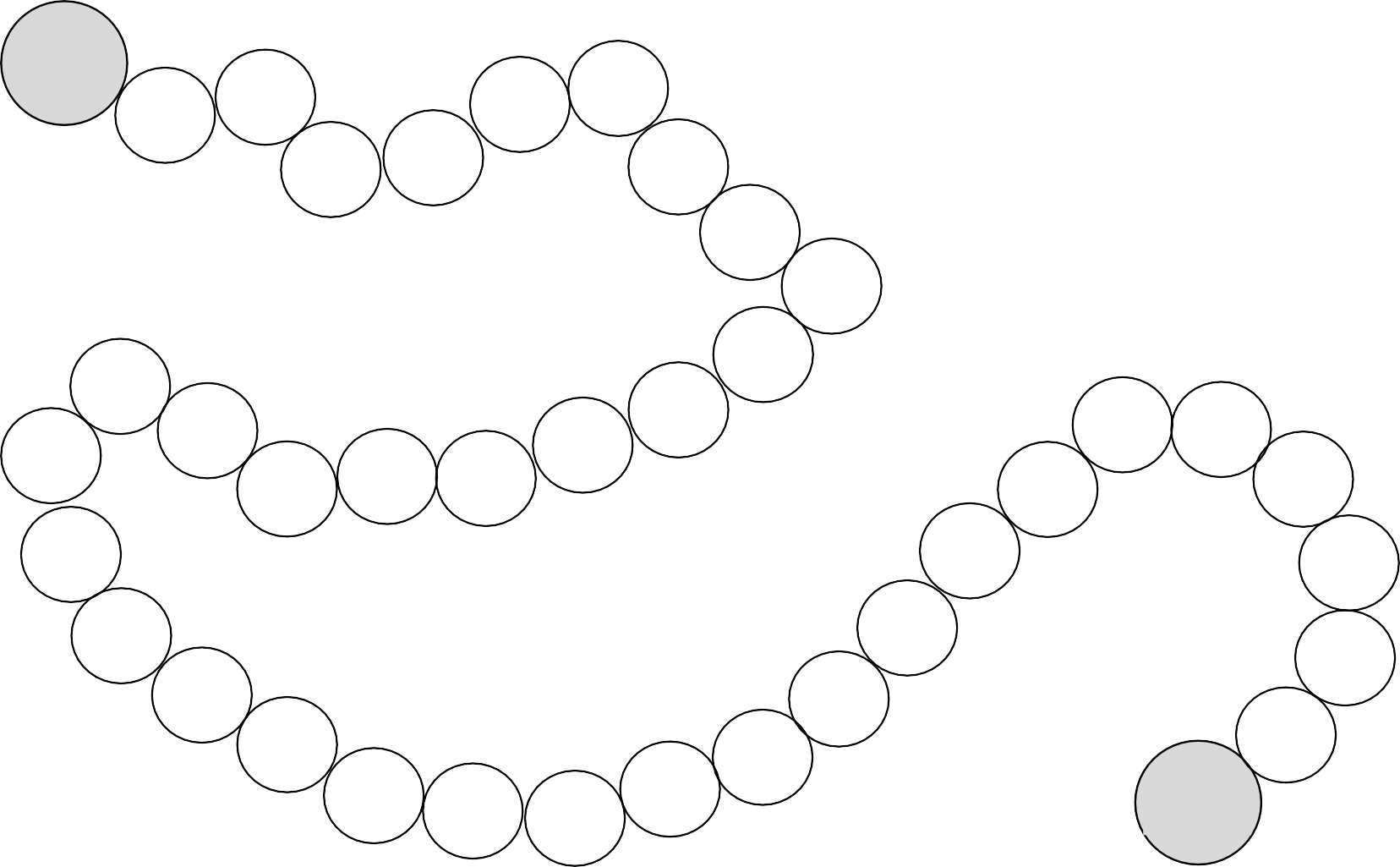 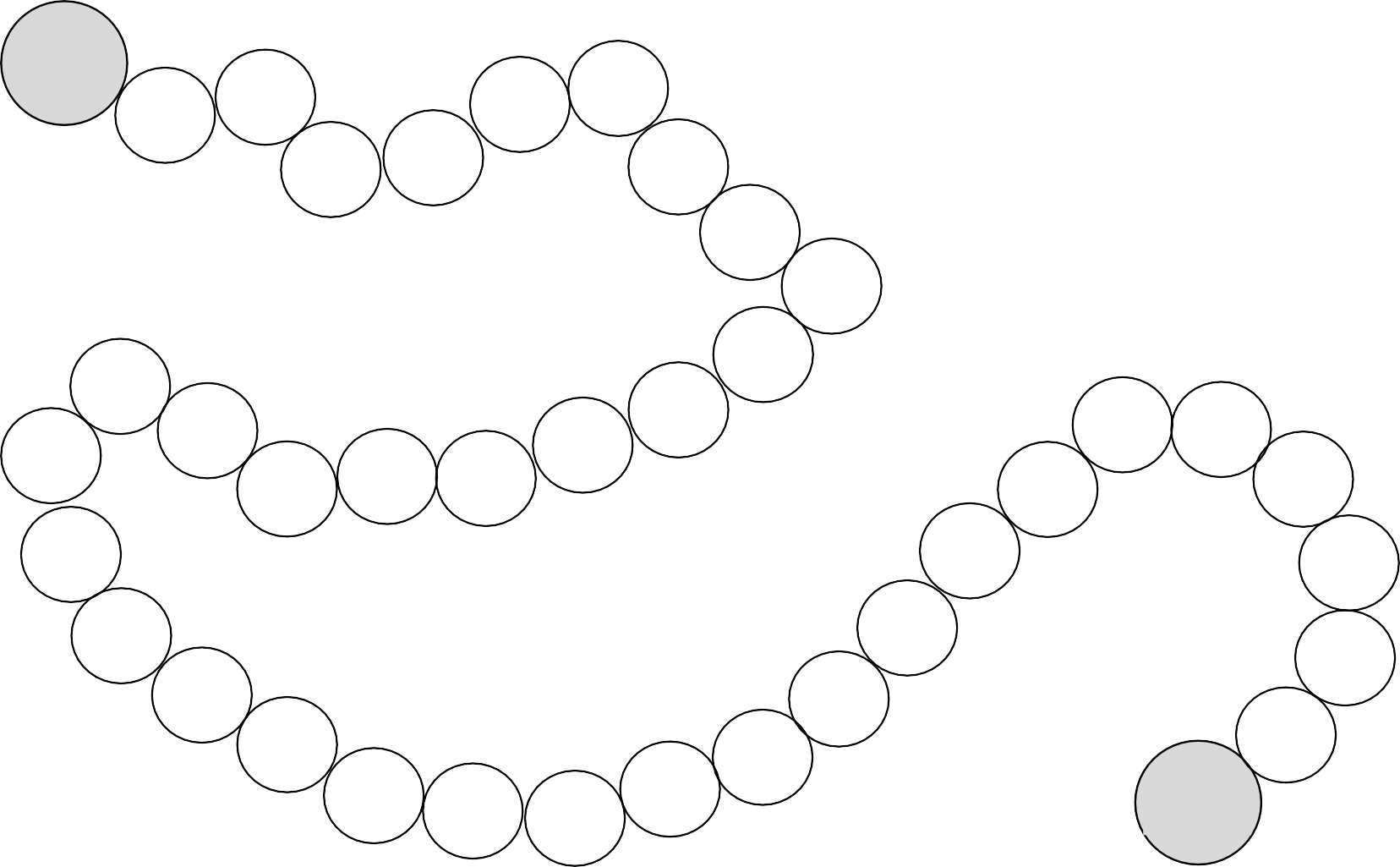 Name of the Game: 	DirectionsStartEndIdeas and Information for Rock GameSamples questions and answers for rock game boardExamples of rock wordsWhat do we know about rocks?	6Describe the colour.Rock QualitiesHow does your mineral break?Does your rock exhibit luster? Does your rock reﬂect light?How hard is your rock?Are you able to do a streak test?If so, what happens?Learning Intention 2What types of rocks are found in the Great Bear Rainforest?Experiences and ObservationsWhen learning about the Great Bear Rainforest we often focus on the animals and plants. Rocks are everywhere. Because these lands are protected, rocks are usually left alone within their environment.Have the students view Enter the Great Bear Rainforest and record what rocks they notice in the film and where they notice them. blackline master What Rocks do I see?Enter the Great Bear Rainforest (4:36)https://www.youtube.com/watch?v=js1rnKPAnE0&t=4sHave students discuss their observations and create questions about rocks in the Great Bear Rainforest, then inquire into the questions in small groups and share with others. Sample questions may include:What three types of rocks do you think are in the Great Bear Rainforest and why?How are plants and rocks important to each other?What do salmon use rocks for? What do bears use rocks for?Why are rocks in the rivers smooth?What can people in the Great Bear Rainforest use rocks for?Have students reflect on their group work using the student Self-assessment for Groupwork blackline master.Possible Topics/Key VocabularyMetamorphicIgneousSedimentaryImportance of rocks to animals, plants, and peopleReflections on LearningBlackline master: What Rocks Do I See?Blackline master: Self Assessment for GroupworkQuestions generated and share-out participationExtensionDo you eat rocks? Have students explore what rocks are food minerals and which foods contain these minerals.Did You Eat Your Rocks Today?https://www.manitoba.ca/iem/min-ed/kidsrock/rocklore/food_minerals.htmlNature’s Art in the Great Bear RainforestDouble Exposure Photography website.https://www.doubleexposure.ca/beauty-great-bear-rainforest/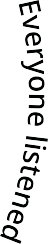 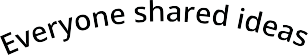 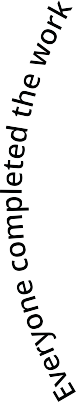 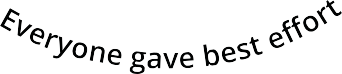 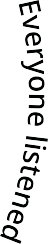 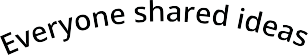 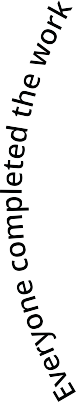 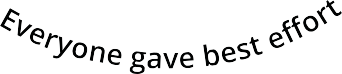 Self-assessment of GroupworkWrite a comment in each section and include:1 Not at all 2 - Sometimes  3 - Most of the time  4 - All the timeAdditional comments (optional):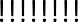 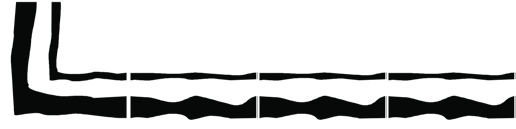 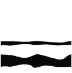 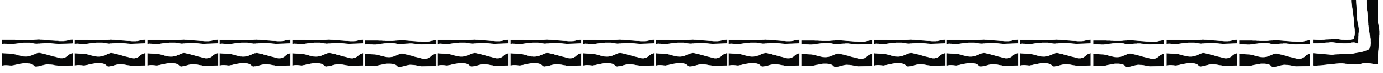 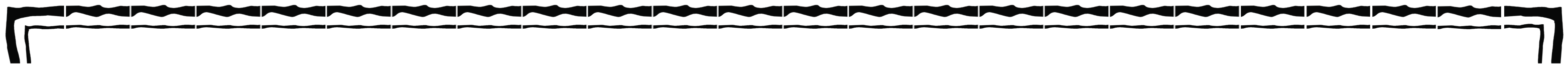 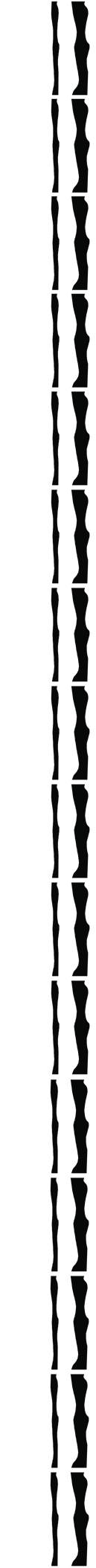 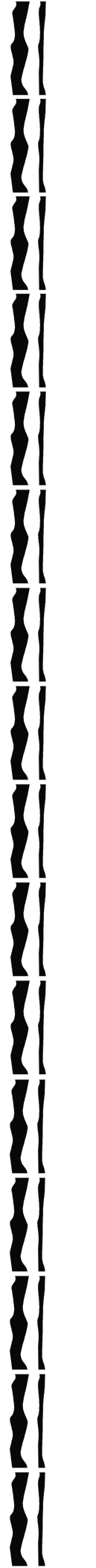 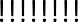 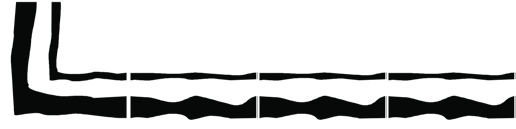 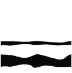 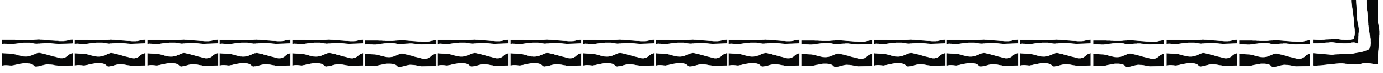 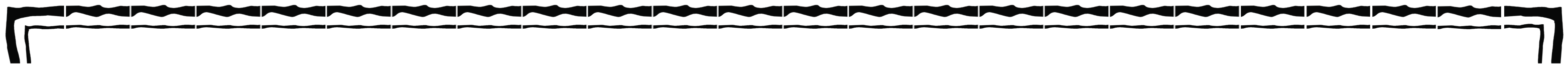 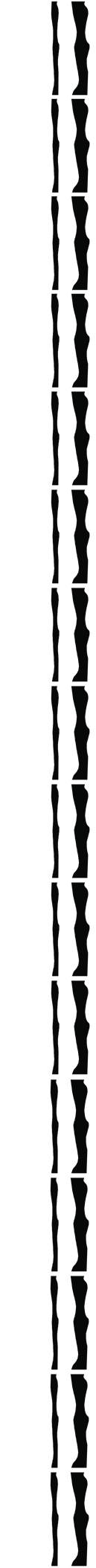 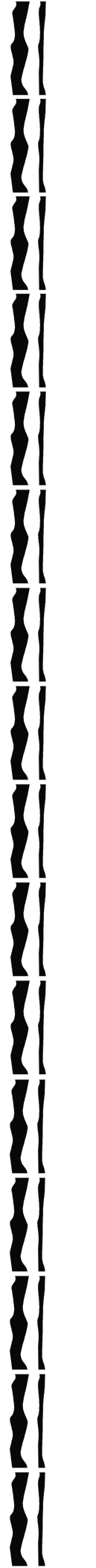 What rocks do I see?Enter the Great Bear RainforestLearning Intention 3How have Indigenous Peoples used rocks over time?Experiences and ObservationsFor many Indigenous People in Canada, rocks are considered the wisest of all Mother Earth’s elements because they have been around for the longest time. They are old and have many stories.Students brainstorm possible past and present Indigenous uses for rocks. Invite them to investigate to find more. Include exploring how local First Nations use rocks.Rocks have had a variety of uses: to hold tipis on the ground (before stick pegs were used); to hold heat in underground ovens (pit cooking); and First Peoples on BC’s coast used rocks for clam gardens.Clam Gardens: Filling in the Gapshttps://hakai.org/clam-gardens-filling-in-the-gaps/Rocks can be used as markers for ceremony.Flint was used to make cutting tools for such items as axes and arrowheads and is still used to strike to make a fire.Obsidian produces sharp edges, so it is used for making such things as arrowheads and knives. It was used to scrape hides and butcher meat.Hammerstone was used to make clubs and hammers.Inukshuks website:Do you know what an inukshuk is?https://www.cbc.ca/kids/articles/do-you-know-what-an-inukshuk-isSome Indigenous Peoples in the plains used rocks to create what is often referred to as Medicine Wheels which are large circles originally built outlined with rocks. (Example: Iniskim Umaapi, Majorville Medicine Wheel, Vulcan Alberta.)Petroglyphs—Note: Petroglyphs are carved into rock and pictographs are painted on paint.Nuxalk Petroglyphs and Totems (4:06)https://www.youtube.com/watch?v=9KgUShsSv9gHave students create posters of their learning.Invite students to think about why Indigenous Peoples carved petroglyphs or painted pictographs (to record history, pass on stories). To copy these pictures, people need to have permission from the First Nation, but students can be inspired to think about a symbol that might tell their story or express a value important to them. They can paint rocks with their symbol. (Best paint for rock is acrylic.)Possible Topics/Key VocabularyIndigenous uses of rocks over timeFlintObsidianInukshuk and inunnguaqMedicine wheel (circle)Petroglyph and pictographsSymbolismReflections on LearningPostersPainted rocksSuggested ResourcesThe Gnawer of the RocksPrint resource written by Louise Flaherty, illustrated by Jim Nelson. Inuit story in graphic novel format for grades 6-9. https://inhabitmedia.com/2017/10/12/the-gnawer-of-rocks/Nipin and the RocksStory by Victoria Bouvier, 2009 Indigenous Arts and stories writing winnerhttp://www.our-story.ca/winners/writing/145:nipin-and-the-rocksExtensionsResearch how rocks have been and are now used by Indigenous Peoples around the world.Investigate what First Nations refer to as Grandfather Rocks.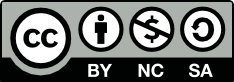 This work is licensed under a Creative Commons Attribution-NonCommercial-ShareAlike 4.0 International License unless otherwise indicated.QuestionAnswerWhat are the 3 kinds of rocks?igneous, sedimentary, metamorphicWhich rocks are formed from melted rock deep inside the earth?igneous rocksWhich rocks are formed from layers of sand, dead plants, and animal skeletons?sedimentary rocksWhich rocks are formed by other rocks that are changed by heat and other pressure underground?metamorphic rocksHow are volcanic igneous rocks formed?when molten hot materials cool and solidi es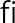 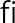 What are rocks made from?mineralsWhat is a rock from space called?meteoriteWhat are ancient drawings carved in stone?petroglyphsWhat are ancient painted drawings on stone?pictographsgravelmountainslabrubbleearthlavacoalmineralboulderstonesshalesandcrystaldiamondemeraldgarnetopalgoldjadeobsidianpumicerubysoapstoneturquoise